NÁRODNÁ RADA SLOVENSKEJ REPUBLIKYVI. volebné obdobieČíslo: CRD-83/2015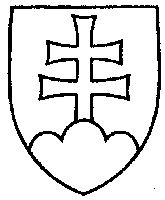 1587UZNESENIENÁRODNEJ RADY SLOVENSKEJ REPUBLIKYz 10. februára 2015k návrhu poslancov Národnej rady Slovenskej republiky Jany Kiššovej a Ľubomíra Galka na vydanie zákona, ktorým sa mení zákon č. 56/2012 Z. z. o cestnej doprave v znení neskorších predpisov (tlač 1385) – prvé čítanie	Národná rada Slovenskej republiky	po prerokovaní uvedeného návrhu zákona v prvom čítanír o z h o d l a,  ž e	podľa § 73 ods. 4 zákona Národnej rady Slovenskej republiky č. 350/1996 Z. z. o rokovacom poriadku Národnej rady Slovenskej republiky v znení neskorších predpisov	nebude pokračovať v rokovaní o tomto návrhu zákona.    Peter  P e l l e g r i n i   v. r.       predseda      Národnej rady Slovenskej republikyOverovatelia:Jozef  J e ž í k   v. r.Jozef  M i k l o š k o   v. r.